ЗаключениеКонтрольно-счётной палаты Дубровского районана отчет об исполнении бюджета Пеклинского сельского поселения Дубровского муниципального района Брянской области за 1 квартал 2021 годаДубровка 20211. Общие положения.Заключение Контрольно-счётной палаты Дубровского района на отчет об исполнении бюджета муниципального образования  за 1 квартал 2021 года, подготовлено в соответствии со статьей 264.2 Бюджетного кодекса Российской Федерации, Положением о Контрольно-счётной палате Дубровского района, Стандартом внешнего муниципального финансового контроля 102 «Проведение оперативного контроля за ходом исполнения  решений о бюджете муниципального образования «Дубровский район» на текущий финансовый год и плановый период», пунктом 1.6 Плана работ Контрольно-счётной палаты Дубровского района на 2021 год.Заключение Контрольно-счетной палаты оформлено по результатам оперативного анализа и контроля  за организацией исполнения бюджета в 2021  году, отчетности об исполнении бюджета за 1 квартал 2021 года.Показатели бюджета на 2021 год первоначально утверждены решением Пеклинского сельского Совета народных депутатов от 15.12.2020 года № 32 «О бюджете Пеклинского сельского поселения Дубровского муниципального района Брянской области на 2021 год и на плановый период 2022 и 2023 годов», по доходам в объеме 1877,7 тыс. рублей, по расходам – 1877,7 тыс. рублей, сбалансированным.В течение отчетного периода в решение 1 раз вносились изменения, объем дефицита изменялся один раз.С учетом изменений бюджет на 2021 год утвержден по доходам в объеме 1878,4 тыс. рублей, по расходам в объеме 3 499,6 тыс. рублей, дефицит бюджета утвержден в сумме 1 621,1 тыс. рублей.По итогам  1 квартала  2021  года бюджет исполнен по доходам в сумме 409,4 тыс. рублей,  или 21,8% к  прогнозным  показателям, по расходам  –  581,4 тыс.  рублей,  или 16,6% к утвержденным расходам и   к годовым назначениям  сводной  бюджетной росписи, с дефицитом в сумме 172,0 тыс. рублей.2. Анализ исполнения доходов бюджета.Доходная часть бюджета за  1 квартал  20210 года исполнена в сумме  409,4  тыс. рублей, или на  21,8%  к годовому прогнозу поступлений. По сравнению с соответствующим уровнем прошлого года доходы снизились на 40,5 тыс. рублей. В структуре доходов  бюджета удельный вес налоговых и неналоговых доходов (далее  –  собственных доходов) составил 91,5%, что выше уровня соответствующего периода прошлого года на 2,9 процентного пункта. На долю безвозмездных поступлений приходится 8,5 процента.  Собственные доходы бюджета в сравнении с  аналогичным  отчетным периодом 2020 года снизились на 6,0%, объем безвозмездных поступлений  снизился на 31,3 процента.Поступления  налоговых и неналоговых доходов  сложились в сумме 374,5 тыс. рублей, или 22,9% к годовому прогнозу поступлений.Безвозмездные поступления  составили 34,9 тыс. рублей, или 14,3% к годовому прогнозу поступлений.	Налоговые доходы бюджетаЗа 1 квартал  2021 года в структуре  собственных доходов бюджета на долю  налоговых доходов  приходится 100,0 процента. В абсолютном выражении поступления в бюджет составили 374,5 тыс. рублей, или 25,4 годовых плановых назначений.  К соответствующему периоду 2020 года снижение составляет 6,0 процента. Основным налогом, сформировавшим доходную  часть бюджета  за 1 квартал  2021 года,  является земельный налог. На его долю приходится 30,8% поступивших налоговых доходов.Налог на доходы физических лиц  (НДФЛ) поступил в бюджет в сумме  19,2 тыс. рублей, годовые плановые назначения исполнены на 13,6 процента. Доля НДФЛ в налоговых доходах составила 5,1 процента. К соответствующему периоду 2020 года поступления снизились на 15,1 тыс. рублей, или на 44,0  процента.Налог на совокупный доход  (единый сельскохозяйственный налог) поступил в сумме 35,9 тыс. рублей. Годовые плановые назначения исполнены на 67,7 процента. Удельный вес данной подгруппы доходов в структуре налоговых доходов составляет 9,6 процента.  На  долю  налога на имущество физических лиц  приходится 1,3% налоговых доходов. Объем поступлений составил  4,9 тыс. рублей, или  1,9% годовых плановых назначений. Снижение по сравнению с аналогичным периодом прошлого года  составляет 70,5 процента.Земельный налог поступил в сумме 314,5 тыс. рублей. Годовые плановые назначения исполнены на 30,8 процента. Удельный вес в структуре налоговых доходов составляет 84,0 процента.  Темп роста по сравнению с аналогичным периодом прошлого года составляет 105,8 процента.Безвозмездные поступленияЗа  1 квартал  2021 года кассовое исполнение безвозмездных поступлений составило 34,9 тыс. рублей, или 14,3% утвержденных годовых назначений. По сравнению с аналогичным периодом 2020 года общий объем   безвозмездных поступлений снизился на 15,9 тыс.  рублей. Наибольший объем в структуре безвозмездных поступлений  – 65,6% занимают  субвенции. Субвенции  на осуществление первичного воинского учета за отчетный период поступили в сумме  22,9 тыс. рублей,  что составило  25,6  % годового плана и  113,4% к уровню  аналогичного периода 2020 года.Кассовое исполнение  межбюджетных трансфертов  сложилось в сумме  7,3  тыс. рублей, что составляет  10,4 % годовых плановых назначений и 100,0% к уровню поступлений за 1 квартал 2020 года.Дотации на выравнивание бюджетной обеспеченности поступили в сумме 4,7 тыс. рублей, или 24,7% утвержденных назначений. Администрирование налоговых, доходов и безвозмездных поступлений  за 1 квартал  2021 года  осуществляла  Пеклинская сельская администрация. Сведения о поступлении доходов за  1 квартал  2021 года представлены в  таблице.(тыс. рублей)3. Анализ исполнения расходов бюджета.Объем расходов  на 2020 год, утвержденный Решением Пеклинского сельского Совета народных депутатов  от 15.12.2020 №32 «О бюджете Пеклинского сельского поселения Дубровского муниципального района Брянской области на 2021 год и на плановый период 2022 и 2023 годов» составляет 3499,6 тыс. рублей. Исполнение расходов бюджета за 1 квартал 2021 года составило 581,4 тыс. рублей, что  соответствует 16,6% объемов уточненной бюджетной росписи. К уровню расходов аналогичного периода прошлого года отмечено снижение на 83,4 процента.Информация об исполнении расходов бюджета представлена в таблице.Тыс. рублей                                                                                                                                                                 Исполнение расходов бюджета за 1 квартал 2021 года осуществлялось по шести разделам бюджетной классификации. Наибольший удельный вес в расходах  бюджета занимают расходы по разделу «Общегосударственные расходы»  –  65,1%, или  378,5  тыс. рублей. К соответствующему периоду 2020 года расходы увеличились на 12,5 процента.Проведенный анализ исполнения расходов бюджета по разделам, подразделам классификации расходов показал, что кассовое исполнение отсутствует по трем разделам: 03 «Национальная безопасность и правоохранительная деятельность», 04 «Национальная экономика», 08 «Культура, кинематография». По разделу  02 «Национальная оборона»  расходы бюджета за 1 квартал  2021  года сложились в сумме 15,5 тыс. рублей,  или 17,3% объема расходов, предусмотренных уточненной бюджетной росписью. К аналогичному периоду 2020 года расходы снизились на23,3 процента. Удельный вес расходов по разделу в общей структуре расходов бюджета составил 2,7 процента. Структура раздела представлена одним подразделом 02 03 «Мобилизационная и вневойсковая подготовка». Средства направлены на осуществление полномочий сельскими поселениями по первичному воинскому учету на территориях, где отсутствуют военные комиссариаты.По разделу  05 «Жилищно-коммунальное хозяйство»  расходы бюджета за 1 квартал 2021 года составили 145,3 тыс. рублей, или 11,1% объема расходов, предусмотренных уточненной бюджетной росписью на год. Темп роста к аналогичному периоду 2020  года составляет 25,4 процента. Доля расходов раздела в общей структуре расходов – 25,0 процента.По разделу  07 «Образование»  расходы бюджета на 2019 год утверждены в сумме 5,0 тыс. рублей. Кассовое исполнение за 1 квартал 2021 года составляет 100,0% утвержденных назначений. По разделу  10 «Социальная политика»  на 2021 год расходы бюджета утверждены в объеме 17,1 тыс. рублей. Кассовое исполнение за 1 квартал 2021 года составило 25,0% утвержденных расходов.По разделу  11 «Физическая культура и спорт»  на 2021 год расходы бюджета утверждены в объеме 40,0 тыс. рублей. Кассовое исполнение за 1 квартал 2021 года составило 50,0% утвержденных расходов.Реализации муниципальной программы за 1 квартал 2021 года.Муниципальная программа «Реализация отдельных полномочий Пеклинского сельского поселения Дубровского муниципального района Брянской области на 2021 – 2023 годы» утверждена Постановлением Пеклинской сельской администрации от 15.12.2020 года № 34 с объемом финансирования на 2021 год в сумме 1867,7 тыс. рублей, в том числе 1713,0 тыс. рублей средства местного бюджета, 154,7 тыс. рублей средства областного бюджета.В течение отчетного периода в Постановление 1 раз вносились изменения.С учетом изменений общий объем на 2021 год утвержден в сумме 3489,6 тыс. рублей, в том числе 3334,2 тыс. рублей средства местного бюджета, 155,4 тыс. рублей средства областного бюджета.	По итогам за 1 квартал 2021 года расходы муниципальной программы исполнены на 581,4 тыс. рублей, что составляет 16,6 процентов годового плана.Дефицит (профицит) бюджета и источники внутреннего финансирования дефицита бюджетаБюджет на 2021 год утвержден сбалансирований, по доходам и расходам  в сумме 1877,7 тыс. рублей. В  отчетном периоде внесены  изменения дефицит утвержден в сумме 1621,1 тыс. рублей. В состав источников внутреннего финансирования дефицита  бюджета включены остатки средств на счетах по учету средств бюджета.На начало отчетного периода остаток средств на счете составлял 1621,1 тыс. рублей. За анализируемый период остаток средств на счете снизился и  по состоянию на 1 апреля 2021 года составил 1441,8 тыс. рублей.Анализ исполнения резервного фонда Пеклинской сельской администрацииРешением о бюджете на 2021 год размер резервного фонда установлен в сумме 10,0 тыс. рублей. В отчетном периоде корректировка плановых назначений и  расходование ассигнований  резервного фонда не осуществлялись.ВыводыПредставленная к внешней проверке отчетность об исполнении бюджета, по составу отчетности соответствует требованиям, установленным Инструкцией о порядке составления и представления годовой, квартальной и месячной отчетности об исполнении бюджетов бюджетной системы Российской Федерации, утвержденной приказом Минфина России от 28.12.2010 № 191н. ПредложенияНаправить заключение Контрольно-счетной палаты  Дубровского района  на отчет об исполнении бюджета Пеклинского сельского поселения Дубровского муниципального района Брянской области за 1 квартал 2021 года Главе муниципального образования.И.о председателя 					Н.А. Дороденкова НаименованиеИсполнено1 кв. 2020 Утверждено2021Исполнено1 кв. 2021 % исполнения2020/2019Собственные  доходы,  всего.398,51634,0374,522,994,0налоговые доходы:398,51474,0374,525,494,0- НДФЛ34,3141,019,213,656,0- единый с/х налог50,453,035,967,7106,9- Налог на имущество 16,6260,04,91,929,5- Земельный налог297,21020,0314,530,8105,8неналоговые доходы:0,0160,00,00,00,0- Доходы от продажи земельных участков находящихся в собственности поселения0,0160,00,00,00,0Безвозмездные поступления:50,8244,0434,914,368,7- дотации:23,319,04,724,720,2на выравнивание23,319,04,724,720,2субсидии0,065,90,00,00,0на обустройство и восстановление воинских захоронений, находящихся в государственной собственности0,065,90,00,00,0- субвенции:20,289,522,925,6113,4на осуществление первичного воинского учета20,289,522,925,6113,4- межбюджетные трансферты7,370,07,310,4100,0Итого449,31878,4409,421,891,0НаименованиеРазделИсполнено1 кв.2020Утверждено на 2021Уточненона 2021Сводная бюджетная росписьИсполнено1 кв. 2021Общегосударственные вопросы01336,31468,51824,41824,4378,5Национальная оборона0220,288,889,589,515,5Национальная безопасность и правоохранительная деятельность030,01,050,050,00,0Национальная экономика0463,91,0100,0100,00,0Жилищно-коммунальное хозяйство05572,7190,11307,41307,4145,3Образование075,05,05,05,05,0Культура, кинематография080,015,015,015,00,0Социальная политика1017,168,368,368,317,1Физическая культура и спорт1150,040,040,040,020,0Итого1065,21877,73499,63499,6581,4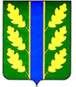 